МИНИСТЕРСТВО ОБРАЗОВАНИЯ И НАУКИ РЕСПУБЛИКИ КАЗАХСТАНЕВРАЗИЙСКИЙ ГУМАНИТАРНЫЙ ИНСТИТУТКАФЕДРА ПЕДАГОГИКИ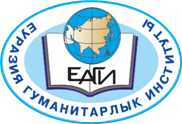 Методические рекомендацииВыпускная квалификационная работа(Дипломная работа)для студентов дневного и заочного отделения,обучающихся по специальности«5В010300- Педагогика и психология»Нур-Султан, 2020Методические рекомендации составлены Кемайкиной Татьяной Нигматовной, доцентом кафедры педагогики, кандидатом педагогических наук; Изделеуовой Акмарал Бахытжановной, доцентом кафедры педагогики, кандидатом педагогических наук, Муликовой Айгуль Сериковной, магистром социальных наук по специальности психология. Рекомендации составлены на основании Государственного общеобязательного стандарта высшего образования, утвержденного постановлением Правительства Республики Казахстан от 23 августа 2012 года № 1080 Одобрено на заседании кафедры педагогики, протокол №1  от 28 августа  2020 г. СОДЕРЖАНИЕОРГАНИЗАЦИЯ ДИПЛОМНОГО ИССЛЕДОВАНИЯОбщие положенияДипломное исследование является выпускной квалификационной работой, представляющей собой законченное, самостоятельное и оригинальное решение студентом актуальной практической проблемы (группы однородных проблем), и позволяющее определить степень его теоретической и практической готовности к осуществлению трудовой деятельности по избранной специальности.Под практической проблемой понимается сложная задача, в отношении которой ЕАГИ проявляет интерес в рамках приоритетных направлений развития науки.Критериями выбора проблемы дипломного проектирования являются: А) ее соответствие приоритетным направлениям развития ЕАГИ; Б) практический характер проблемы;В) существенная трудность в решении проблемы в практике;Г) необходимость внедрения результатов ее решения в практику.Цель дипломного исследования заключается в:А) систематизации, закреплении и углублении теоретических и практических знаний студента в рамках выбранной темы;Б) применении полученных знаний и умений в процессе решения конкретных практических задач;В) демонстрации навыков самостоятельной аналитической работы, умений делать выводы, вырабатывать решения идентифицированных практических проблем.На основании утвержденных приоритетных направлений развития науки ЕАГИ определяется тематика дипломных работ, их научные руководители и рецензенты. При определении тематики следует учитывать ее актуальность и конкретные задачи, решение которых необходимо в данной области подготовки специалиста.Студент имеет право предложить кафедре включение определенной темы в подготавливаемый проект тематики дипломных работ исключительно в рамках приоритетных направлений развития науки ЕАГИ. В этом случае он должен обратиться к заведующему кафедрой с письменным заявлением, в котором обосновывается целесообразность подготовки проекта.Проект тематики дипломных работ утверждается заведующим кафедрой, затем деканом ЕАГИНаучными руководителями (консультантами) дипломных проектов назначаются наиболее высококвалифицированные лица из числа профессорско-преподавательского состава ЕАГИ, обладающие степенью доктора Ph.D., доктора по профилю, кандидата наук, доктора наук, имеющие стаж научной и/или педагогической работы, не менее 3-х лет.В качестве рецензентов дипломных проектов могут быть назначены высококвалифицированные специалисты из государственного сектора, международных и национальных компаний, научных центров, обладающие достаточным опытом в соответствующей области знаний, а также работники других высших учебных заведений Республики Казахстан и зарубежья, обладающие степенью доктора Ph.D., доктора по профилю, кандидата наук, доктора наук, имеющие стаж научной и/или педагогической работы, не менее 3-х лет.Дипломное исследование должно быть подготовлено академическим языком, высказываемые в нем идеи и предложения должны быть научны и аргументированы.Дипломное исследование может быть выполнено на казахском, русском или английском языках.В процессе подготовки дипломных исследований необходимо придерживаться следующих принципов:транспарентности;системности;научности;подотчетности;интердисциплинарности;практической ориентированности.Дипломное исследование выполняется студентом в течение промежутка времени, отведенного для этого учебным планом по соответствующей специальности. Рекомендуется включить в этот промежуток времени также время нахождения студента на производственной (преддипломной) практике.На подготовительном этапе при содействии научного руководителя должен быть определен и утвержден порядок выполнения дипломного проекта, утвержден календарный план проекта (приложение А), а также составлен и разработан предварительный план дипломного проекта.Допускается вместо защиты дипломной работы сдать два государственных экзамена по профилирующим дисциплинам специальности (образовательной программы), в случае, если студент:А) имеет ребенка в возрасте до 2-х лет на основании свидетельства о рождении ребенка;Б) ухаживает за больными родителями на основании медицинской справки о состоянии здоровья родителей;В) инвалид с ограниченными возможностями на основании медицинской справки об инвалидности.Обязанности студента, научного руководителя (консультанта) и рецензентаВ процессе подготовки дипломной работы студент:- выполняет дипломное исследование и по результатам дипломного проекта представляет на заседании Аттестационной Комиссии (далее - АК) полученные результаты;- оформляет дипломное исследование согласно методическим рекомендациям;- несет ответственность за содержание дипломной работы, достоверность и обоснованность полученных результатов;           - не допускает плагиата;- принимает участие в разработке заданий и этапов дипломного исследования;- принимает участие в консультациях научного руководителя (консультанта) и еженедельно информирует его о ходе выполнения дипломного исследования.В течение всего срока дипломного исследования научный руководитель (консультант):- оказывает содействие студенту в выборе темы проекта, его обоснования и представления на утверждение;- рекомендует студенту актуальную литературу, справочные материалы, типовые программы, электронные библиографические ресурсы, необходимые для подготовки дипломного проекта;- в соответствии с утвержденным графиком еженедельно проводит консультации для студентов по подготовке дипломных работ, осуществляет постоянный контроль над ходом подготовки дипломных работ;- систематически проводит мониторинг полученных результатов, дает необходимые рекомендации и контролирует процесс внесения в него изменений и дополнений;- в установленные сроки выдает мотивированный, развернутый отзыв на дипломный проект, содержащий указание на актуальность и новизну выбранной темы, оригинальность, достоверность и обоснованность полученных результатов, при этом содержание отзыва не может совпадать с текстом дипломного проекта;          - принимает участие в защите дипломного проекта на заседании АК;После завершения дипломного исследования рецензент:- проводит подробный анализ дипломной работы, дает оценку актуальности, степени новизны, оригинальности, достоверности и обоснованности полученных результатов;- готовит мотивированную, развернутую рецензию на дипломную работу, содержащую указание на актуальность и новизну выбранной темы, оригинальность, достоверность и обоснованность полученных результатов;- делает замечания в отношении дипломного исследования и предлагает собственные решения по их устранению;-  принимает участие в защите дипломной работы на заседании АК.Структурные элементы дипломной работы3.1Дипломное исследование состоит из следующих частей: титульный лист (приложение А);содержание с указанием страниц;нормативные ссылки; определения,обозначения и сокращения;введение;основная часть, состоящая из разделов, подразделов (в отдельных случаях - пунктов, подпунктов);заключение;список использованных источников (приложение Б);приложения.3.1.1 «Содержание» дипломной работы включает нормативные ссылки, определения, обозначения и сокращения, введение, порядковые номера и наименования всех разделов, подразделов, пунктов, подпунктов (если они имеют наименования), заключение, список использованных источников и наименование приложений с указанием нумерации страниц, с которых начинаются эти элементы дипломной работе.3.2.2 «Нормативные ссылки» как структурный элемент «содержит перечень стандартов, на которые в тексте дипломной работы даны ссылки. Перечень ссылочных стандартов начинают со слов: "В настоящей дипломной работе использованы ссылки на следующие стандарты…". В перечень включают обозначения стандартов и их наименования в порядке возрастания регистрационных номеров обозначений. 3.2.3 «Определения» - необходимы для уточнения или установления терминов в дипломной работе. Перечень определений начинают со слов: "В настоящей дипломной работе применяют следующие термины с соответствующими определениями…". 3.2.4 "Обозначения и сокращения" содержат перечень обозначений и сокращений, используемых в дипломной работе.Запись обозначений и сокращений проводят в порядке приведения их в тексте дипломной работы с необходимой расшифровкой и пояснениями. Допускаются определения, обозначения и сокращения приводить в одном структурном элементе "Определения, обозначения и сокращения".	3.2.5 Введение. Этот раздел должен быть целенаправленным и содержать только те сведения, которые относятся к теме работы. Недопустимо перегружать его общими рассуждениями.3.2.6 Введение должно содержать оценку современного состояния решаемой научной или психолого-педагогической проблемы (задачи), основание и исходные данные для разработки темы, обоснование необходимости проведения научно-исследовательской работы.Введение очень важная часть дипломной работы, так как оно не только ориентирует на раскрытие темы, содержит все необходимые квалификационные характеристики.Общая структура введения: актуальность темы исследования; цель и задачи исследования; объект и предмет исследования; теоретико-методологические основы исследования; методы исследования; научная новизна; практическая значимость исследования; база исследования; структура и объем работы. Актуальность темы исследования - это степень ее важности в настоящее время, предполагает раскрытие сути проблемной ситуации, подчеркивающей необходимость выбора исследования. В сжатом изложении (не более двух – трех абзацев) показывается, какие проблемы стоят перед практикой и наукой в аспекте избранного направления в конкретных социально-экономических условиях развития общества. Дается краткий обзор предпосылок для исследования: что сделано предыдущими исследователями, отечественными и зарубежными учеными, что осталось нераскрытым, что предстоит сделать (указание авторов, которые занимались данной проблемой).Цель и задачи исследования определяют направления, по которым соискатель раскрывает тему дипломной работы. Цель исследования должна соответствовать названию темы дипломного исследования. Целью работы может быть описание нового явления, изучение его характеристик, выявление новых закономерностей и т.д. Формулировка цели исследований обычно начинается со слов: «разработать…», «установить…», «обосновать…», «выявить…» и т.д. Задачи исследования определяют основные этапы исследования для достижения поставленной цели. Формулировки задач исследования должны соответствовать названиям разделов дипломной работы. Они обычно начинаются со слов: «Исследовать», «уточнить», «систематизировать», «проанализировать», «обосновать», «выявить», «определить», «изучить», «раскрыть» и т.д.Объект исследования – это избранные для изучения процесс или явление, порождающие проблемную ситуацию. Он представляет собой область научных изысканий, в пределах которой выявлена и существует исследуемая проблема. Объект - это часть практики или научного знания (если исследование теоретическое, методологическое), направление исследования.Предмет исследования находится в границах объекта, совпадает с определением темы или очень близок к ней.Примеры: тема дипломной работы «Проблемы педагогического воздействия в процессе воспитания младших школьников (на примере общеобразовательных школ г. Астана и Акмолинской области)».Предмет исследования – комплекс педагогических методов, направленных на процесс воспитания младших школьников.Объект исследования - педагогическая деятельность учителей общеобразовательных школ г. Астана и Акмолинской области.          Методы исследования - эмпирические и теоретические. 1. Эмпирические методы исследования: наблюдение, эксперимент, сравнение, аналогия, абстрагирование, анализ, индукция, дедукция, мониторинг, ретроспективный анализ, изучение опыта, диагностики, шкалирование, тестирование, опросы, анкетирование, беседы, интервьюирование, математическая статистика, статистический, социологический, ранжирование и т.д.2. Теоретические методы исследования: системный анализ научных трудов, анализ законодательной базы, нормативно-правовых актов, анализ передового опыта  и т.д.          Практическая значимость работы определяется возможностью использования полученных новых теоретических знаний о предмете исследования и рекомендаций на практике.   В работе необходимо отметить, где реализованы, апробированы,  использованы  результаты работы.Структура и объем дипломной работы указывается автором в соответствии с содержанием и объемом дипломной работы.Пример: «дипломная работа состоит из введения, трех разделов, заключения, списка использованных источников, приложений. Общий объем работы составляет 40 страниц машинописного текста, 7 таблиц, 5 рисунков, 5 приложений».3.2.7. Основная частьОсновная часть состоит, как правило, из двух-трех глав. В основной части приводят данные, отражающие сущность, методику и основные результаты выполненной работы.I глава – теоретическая. Изучаются и анализируются теоретические аспекты, состояние рассматриваемой проблемы, уточняется сущность основополагающих понятий, комплекс научных подходов к решению поставленных задач исследования. Проводятся практические и (или) экспериментальные исследования, включая определение характера и содержания теоретических исследований автора, обоснование необходимости проведения экспериментальных работ, оценку достоверности полученных результатов и их сравнение с аналогичными результатами отечественных и зарубежных исследований. II глава – практическая, экспериментальная часть. Описывается программа эксперимента (его цель, задачи, этапы, содержание экспериментальной работы, критерии и показатели, модели, мероприятия); диагностика результатов эксперимента; раскрывается реализация условий выполнения эксперимента, дается оценка достоверности полученных результатов, сравнение с аналогичными результатами отечественных и зарубежных исследований, анализируются и обобщаются результаты экспериментального исследования и формулируются выводы, даются рекомендации к практическому применению или теоретическому использованию в педагогической науке.3.2.8. «Заключение» должно содержать:краткие выводы по результатам исследований;оценку полноты решений поставленных задач;разработку рекомендаций и исходных данных по конкретному использованию результатов;3.2.9.Список использованных источников    Список должен содержать сведения об источниках, использованных при написании работы (не менее 35 ед., включая Интернет - источники). (Приложение Б.)3.2.10. ПриложенияВ приложения рекомендуется включать материалы, связанные с выполнением работы, которые по каким-либо причинам не могут быть включены в основную часть. В приложения могут быть включены:таблицы вспомогательных или цифровых данных; протоколы заседаний методических комиссий; описание хода урока; инструкции, методики, описания алгоритмов и программы занятий и др. иллюстрации (фотографии) открытых занятий; протокол рассмотрения исследовательской работы  на педагогическом совете; акты внедрения результатов дипломной работы и др. (акт о внедрении необходимо оформить на бланке организации, в которой использовались практические разработки студента по теме дипломной работы). 4. ПРАВИЛА ОФОРМЛЕНИЯ ДИПЛОМНОЙ РАБОТЫ4.1 Общие требованияИзложение текста дипломной работы выполняют в соответствии с требованиями Методических указаний. Страницы текста работы и включенные в работу иллюстрации и таблицы должны соответствовать формату А4.Дипломная работа должна быть выполнена печатным способом на компьютере на одной стороне листа белой бумаги формата А4 через один интервал. Шрифт — обычный, кегль 14.Текст следует печатать, соблюдая следующие размеры полей: правое - , верхнее – 20 мм, левое - 30 и нижнее - 20.Разрешается использовать компьютерные возможности акцентирования внимания на определенных терминах, применяя разные способы выделения.Качество напечатанного текста и оформление иллюстраций, таблиц, распечаток должно удовлетворять требованию их четкого воспроизведения.При выполнении дипломной работы необходимо соблюдать равномерную плотность, контрастность и четкость изображения по всей работе. 	4.2 Построение дипломной работыНаименования структурных элементов дипломной работы - "Содержание", "Нормативные ссылки, определения, ообозначения и сокращения", "Введение», названия разделов, подразделов, пунктов, "Заключение", "Список использованных источников", "Приложения" - служат заголовками структурных элементов дипломной работыЗаголовки структурных элементов следует печатать прописными буквами в середине строки без точки. Дипломную работу следует делить на разделы, подразделы и пункты. Пункты при необходимости могут делиться на подпункты. Разделы, подразделы должны иметь заголовки. Пункты, как правило, заголовков не имеют. Заголовки должны четко и кратко отражать содержание разделов, подразделов. Заголовки разделов, подразделов и пунктов следует печатать с абзацного отступа (как правило, начинается с 4 буквы, или равняется 1, 25 см.) с прописной буквы без точки в конце, не подчеркивая. Если заголовок состоит из двух предложений, их разделяют точкой. Переносы слов в заголовках не допускаются. Заголовки подразделов следует выделять «жирным» шрифтом.Расстояние между текстом и заголовками структурных элементов – 2 интервала.Каждый раздел дипломной работы следует начинать с нового листа (страницы). Подраздел внутри одного раздела разделять между собой отступом в 2 строки от предыдущего текста.Нумерация страниц дипломной работы Страницы следует нумеровать арабскими цифрами, соблюдая сквозную нумерацию по всему тексту дипломной работы. Номер страницы проставляют в центре нижней части листа без точки. Титульный лист, приложения включаются в общую нумерацию страниц. Номер страницы на титульном листе не проставляют. Иллюстрации и таблицы, расположенные на отдельных листах, включают в общую нумерацию страниц дипломной работы. Иллюстрации, таблицы на листе формата A3 учитывают как одну страницу. Таким образом, номер страницы «Введения» начинается после просчета страниц титульного листа, «Резюме», «Содержания», «Нормативных ссылок, определений, перечня обозначений, сокращений, символов, специальных терминов, обозначений и сокращений», т.е. «Введение» не обязательно начинается со страницы 3. Нумерация разделов, подразделов, пунктов, подпунктовРазделы дипломной работы должны иметь порядковые номера в пределах всего документа, обозначенные арабскими цифрами без точки и записанные с абзацного отступа. Подразделы должны иметь нумерацию в пределах каждого раздела. Номер подраздела состоит из номеров раздела и подраздела, разделенных точкой. В конце номера подраздела точка не ставится. Разделы, как и подразделы, могут состоять из одного или нескольких пунктов.Если разделы имеют пункты, то нумерация пунктов должна быть в пределах подраздела и номер пункта должен состоять из номеров раздела, подраздела и пункта, разделенных точками.Перед каждым перечислением в тексте дипломной работы следует ставить дефис или строчную букву (за исключением ё, э, о, г, ь, й, ы, ъ), после которой ставится скобка. Для дальнейшей детализации перечислений необходимо использовать арабские цифры, после которых ставится скобка, а запись производится с абзацного отступа. После написания каждого подпункта ставится точка с запятой.ИллюстрацииИллюстрации (рисунки, компьютерные распечатки, графики, схемы, диаграммы, фотоснимки) следует располагать в дипломной работе непосредственно после текста, в котором они упоминаются впервые, или на следующей странице. Все иллюстрации, кроме таблиц, обозначаются словом «Рисунок». Иллюстрации могут быть в компьютерном исполнении, в том числе и цветные. На все иллюстрации должны быть даны ссылки в дипломной работе и указан источник информации в квадратных скобках. Например: [разработано автором], или [15], что означает ссылку на другого автора по списку использованных источников.Допускается выполнение чертежей, графиков, диаграмм, схем посредством использования компьютерной печати. Фотоснимки размером меньше формата А4 должны быть наклеены на стандартные листы белой бумаги. Иллюстрации, за исключением иллюстраций приложений, следует нумеровать арабскими цифрами сквозной нумерацией. Слово «Рисунок» и его наименование располагают посередине строки, через дефис. Если рисунок один, то он обозначается:«Рисунок 1. - (название рисунка)» Допускается нумеровать иллюстрации в пределах раздела. В этом случае номер иллюстрации состоит из номера раздела и порядкового номера иллюстрации, разделенного точкой. Иллюстрации, при необходимости, могут иметь наименование и пояснительные данные (подрисуночный текст). Слово «Рисунок» и его наименование помещают после пояснительных данных и располагают следующим образом: Иллюстрации каждого приложения обозначают отдельной нумерацией арабскими цифрами с добавлением перед цифрой буквенного обозначения приложения.Например: Рисунок А.3 При ссылках на иллюстрации следует писать"… в соответствии с рисунком 2" при сквозной нумерации и "... в соответствии с рисунком 1.2" при нумерации в пределах раздела.ТаблицыТаблицы применяют для лучшей наглядности и удобства сравнения показателей. Название таблицы должно отражать ее содержание, быть точным, кратким. Название таблицы следует помещать над таблицей слева, в одну строку с ее номером точкой через дефис. На все таблицы должны быть ссылки в дипломной работе. Таблицу следует располагать в дипломной работе непосредственно после текста, в котором она упоминается впервые, или она может быть перенесена на следующую страницу.Таблицу с большим количеством строк допускается переносить на другой лист (страницу). При переносе части таблицы название помещают только над первой частью таблицы, нижнюю горизонтальную черту, ограничивающую таблицу, не проводят. Над другими частями пишут слово "Продолжение" и указывают номер таблицы, Например: "Продолжение таблицы 1" с правой стороны страницы. После заголовка графы необходимо добавить строку с указанием номеров граф. На продолжение таблицы название графы не переносится, но указывается номер графы.Цифровой материал, как правило, оформляют в виде таблиц. Пример оформления таблицы приведен на рисунке 1. Таблицы, за исключением таблиц приложений, следует нумеровать арабскими цифрами сквозной нумерацией. Допускается нумеровать таблицы в пределах раздела. В этом случае номер таблицы состоит из номера раздела и порядкового номера таблицы, разделенной точкой. Таблицы каждого приложения обозначают отдельной нумерацией арабскими цифрами с добавлением перед цифрой буквенного обозначения приложения. Если в дипломной работе одна таблица, то она должна быть обозначена "Таблица 1. -" или "Таблица В.1.-", если она приведена в приложении.ПримечанияСлово "Примечание" следует печатать с прописной буквы с абзаца и не подчеркивать. Примечания приводят в дипломной работе, если необходимы пояснения или справочные данные к содержанию текста, таблиц или графического материала.  Примечания следует помещать после текстового, графического материала или в таблице, к которой относятся эти примечания. Одно примечание не нумеруют. Несколько примечаний нумеруют по порядку арабскими цифрами без проставления точки. Примечание к таблице помещают в конце таблицы над линией, обозначающей окончание таблицы. Несколько примечаний нумеруются по порядку арабскими цифрами.Формулы и уравненияФормулы и уравнения следует выделять из текста в отдельную строку. Выше и ниже каждой формулы или уравнения должно быть оставлено не менее одной свободной строки. Если уравнение не умещается в одну строку, то оно должно быть перенесено после знака равенства (=) или после знаков плюс (+), минус (-), умножения (х), деления (:) или других математических знаков, причем знак в начале следующей строки повторяют. При переносе формулы на знаке, символизирующем операцию умножения, применяют знак "х". Оформление ссылок4.10 Список использованных источниковСведения об источниках следует располагать в порядке появления ссылок на источники в тексте дипломной работы, нумеровать арабскими цифрами и печатать без абзацного отступа. (Приложение Б)4.11 ПриложенияПриложения оформляют как продолжение данной дипломной работы на последующих ее листах или выпускают в виде самостоятельного документа.В тексте дипломной работы на все приложения должны быть даны ссылки. Приложения располагают в порядке ссылок на них в тексте дипломной работы. После списка использованной литературы на отдельном листе посередине указывается «ПРИЛОЖЕНИЯ». Каждое приложение следует начинать с новой страницы с указанием наверху посередине страницы слова "ПРИЛОЖЕНИЕ" заглавными буквами и его буквенные обозначения.  Приложения обозначают заглавными буквами русского алфавита, начиная с А, за исключением букв Ё, 3, И, О, Ч, Ь, Ы, Ъ. Допускается обозначение приложений буквами латинского алфавита, за исключением букв I, О. В случае полного использования букв русского и латинского алфавитов допускается обозначать приложения арабскими цифрами. Если в дипломной работе одно приложение, оно обозначается «Приложение А».Приложения должны иметь сквозную нумерацию страниц с основной частью дипломной работы.Текст каждого приложения, при необходимости, может быть разделен на разделы, подразделы, пункты, подпункты, которые нумеруют в пределах каждого приложения. Перед номером ставится обозначение этого приложения.5. Порядок представления на защиту дипломной работы  Дипломная работа представляется на выпускающую кафедру для прохождения процедуры предзащиты. Процедура предзащиты дипломной работы (проекта) проводится на открытом заседании кафедры с участием студентов и обязательным присутствием научного руководителя и, в случае необходимости, научных консультантов. Законченная дипломная работа, успешно прошедшая предзащиту и оформленная в соответствии с установленными требованиями, подписывается студентом, научными консультантами, и представляется научному руководителю. Научный руководитель пишет письменный отзыв на дипломную работу. В случае одобрения дипломной работы руководитель подписывает ее и вместе со своим письменным отзывом о допуске к защите представляет заведующему кафедрой. В случае неодобрения дипломной работы научный руководитель не подписывает ее, но пишет письменный отзыв, где обосновывает свое решение о не допуске дипломной работы к защите. 5.1 На основании этих материалов заведующий кафедрой принимает окончательное решение по данной дипломной работе, делая об этом соответствующую запись на его титульном листе.  В случае, если заведующий кафедрой не считает возможным допустить студента к защите дипломной работы, этот вопрос рассматривается на заседании кафедры с обязательным участием данного студента и его научного руководителя. Протокол заседания кафедры представляется на утверждение ректору вуза. Рецензия Дипломная работа, представленная выпускающей кафедрой к защите, направляется деканом факультета на рецензию. Списки рецензентов утверждаются приказом ректора по представлению заведующего выпускающей кафедрой из числа специалистов производства и научных организаций. В качестве рецензентов могут привлекаться также профессора, доценты и преподаватели других высших учебных заведений. Рецензенты должны иметь базовое высшее образование и/или ученую или академическую степень, ученое звание, соответствующие профилю защищаемой дипломной работы.  Рецензент представляет письменную рецензию на дипломную работу, где должны быть отражены актуальность, новизна и практическая значимость исследуемой темы, соответствие темы дипломного исследования профилю подготовки специалиста, присуждаемой академической степени и присваиваемой квалификации, самостоятельность проведенного исследования, наличие выводов и рекомендаций, степень решения проблемы и завершенности исследования. В рецензии дается аргументированное заключение с указанием оценки по балльно-рейтинговой буквенной системе и возможности присуждения соответствующей академической степени и присвоения квалификации.Защита дипломной работы по желанию студента проводится на казахском или русском языке. Студент может по рекомендации кафедры представить дополнительно краткое содержание дипломной работы на одном из иностранных языков, которое оглашается на защите и может сопровождаться вопросами на этом языке.Защита дипломной работы может осуществляться с использованием электронных ресурсов в виде мультимедийных презентаций на базе современных технических средств и достижений в области информационно-коммуникационных технологий.6. Порядок защиты дипломной работы Порядок защиты дипломной работы определяется Правилами проведения текущего контроля успеваемости, промежуточной и итоговой государственной аттестации обучающихся в организациях образования, утвержденными центральным исполнительным органом в области образования.Защита дипломной работы проводится на открытом заседании государственной аттестационной комиссии с участием не менее половины ее членов.Защита дипломной работы организуется в публичной форме, с присутствием студентов, преподавателей выпускающей кафедры. На защиту могут быть приглашены также научный руководитель, представители организации, на базе которой проводилось дипломное исследование и другие заинтересованные лица.    Продолжительность защиты одной дипломной работы, как правило, не должна превышать 30 минут на одного студента.Для защиты дипломной работы студент выступает с докладом перед аттестационной комиссией и присутствующими не более 15 минут. В обсуждении дипломной работы могут принимать участие все присутствующие в форме вопросов или выступлений.После обсуждения секретарь комиссии зачитывает отзыв (в случае присутствия научный руководитель может выступить лично) и рецензию. При наличии замечаний в отзыве и/или рецензии студент должен дать аргументированное пояснение по их сути.По результатам защиты дипломной работы выставляется оценка по балльной буквенной системе. При этом принимается во внимание уровень теоретической, научной и практической подготовки, отзыв научного руководителя и оценка рецензента.Результаты защиты дипломной работы оформляются протоколом заседания государственной аттестационной комиссии индивидуально по каждому студенту и объявляются в день их проведения.ПРИЛОЖЕНИЕ А(Форма титульного листа)Министерство образования и науки Республики КазахстанЕвразийский гуманитарный институтКлюева Е.С.	ФОРМИРОВАНИЕ КОММУНИКАТИВНЫХ УНИВЕРСАЛЬНЫХ УЧЕБНЫХ УМЕНИЙ  МЛАДШИХ ШКОЛЬНИКОВ НА УРОКАХ РУССКОГО ЯЗЫКАДИПЛОМНАЯ РАБОТА по специальности 5В010200 – «Педагогика и методика начального обучения»Нур-Султан, 2021Министерство образования и науки Республики КазахстанЕвразийский гуманитарный институт«Допущена к защите»Заведующая кафедрой:_________к.п.н., профессор Н.Т. Ныгыманова ДИПЛОМНАЯ РАБОТАНа тему: «Формирование каммуникативных универсальных учебных умений младших школьников на уроках русского языка»по специальности 5В010200 – «Педагогика и методика начального обучения»Выполнила							Клюева Е.С.Научный руководитель 				           д.п.н., профессор Сарсекеев Б.С.Нур-Султан, 2021ПРИЛОЖЕНИЕ БСПИСОК ИСПОЛЬЗОВАННЫХ ИСТОЧНИКОВ(Пример оформления)Вязина К.Я.  Коллективная мыследеятельность – тип развивающего обучения. Учебное пособие для слушателей ИПК. – Горький, Горьковский межобластной ИПК работников профессионально-технического образования РСФСР, 1989. – 73с. Дьяченко В.К. Сотрудничество в обучении: О коллективном способе учебной работы: Книга для учителя. – М.: Просвещение, 1991. – 192с.Дайри Н.Г. Основное усвоить на уроке: Кн. для учителя. – М.: Просвещение, 1987. – 192с.Сарсекеев Б.С. Проблемы учебника: Учебное пособие. Астана, ЕАГИ, 2012. - 163с.Государственный общеобязательный стандарт образования Республики Казахстан. Среднее общее образование. Основные положения. – Астана, 2006. – 72с.Головизна Н.Л. Учебно-исследовательская деятельность как перспективное средство воспитания творческой личности/Н.Л.Головизна// Дополнительное образование. -2002. - №8. - Стр. 6-11.Татьянченко Д.В. Организационно-методические условия развития общеучебных умений школьников/ Д.В. Татьянченко, С.Г. Воровщиков// Школьные технологии. – 2002. - №5. – стр. 42-55.Матюшкин А.М. Проблемные ситуации в мышлении и обучении. – Москва, 1972. – 168с.Доклад ЮНЕСКО «В новое тысячелетие», Франция, 2010 г. Режим доступа://www.unesco.org/new/ru/media-services/.Селевко Г.А.  Педагогические технологии на основе дидактического и методического усовершенствования УВП. М.: Центр образовательных технологий, 2005. – 288с.Воровщиков С.Г. Общеучебные умения как деятельностый  компонент содержания учебно-позновательной компетенции Электронный ресурс. / С.Г.Воровщиков // «Эйдос»: интернет-журнал. 2007. – 30 сентября. – Режим доступа: http://www.eidos.ru/journal/.Государственный общеобязательный стандарт Республики Казахстан ГОСО РК 2.3.01-2010. Начальное образование. - Астана, 2010.- 19 с.Маркушевич А.И. Размышления о судьбах учебника. ПШУ: XXвек: Итоги/ сост. Авт. Вступ. Ст. Д.Д.Зуев: под ред. Д.Д. Зуева.- М.: Просвещение, 2004. - 384 с.Айтбай Р. Всемирная история: Учебник для 6 кл. общеобразоват. шк. /Р.Т. Айтбай, А.К. Касымова, А. Ешмукамбетов.  – Алматы: Атамұра, 2018. – 128 с.1.Организация дипломного исследования. Общие положения.42. Обязанности студента, научного руководителя (консультанта) и рецензента53.Структурные элементы дипломной работы64.Правила оформления дипломной работы95. Порядок представления на защиту дипломной работы  6. Порядок защиты дипломной работы ПРИЛОЖЕНИЯ131416